Мастер-классИспользование музыкально-дидактического пособия«Музыкальные инструменты из прошлого в будущее»при знакомстве с историей возникновения русских народных инструментов.                         Музыкальный руководитель: Турко Екатерина РатмировнаАктуальность:В рабочей программе музыкального руководителя есть тема «Музыкальные инструменты и игрушки», где мы знакомим детей с названием и звучанием различных инструментов, в первую очередь - русских народных инструментов. Ознакомившись и изучив современные технологии дошкольного образования в контексте ФГОС ДО, автором которых является  Короткова Надежда Александровна,  к.п.н., ведущий  научный сотрудник  Института развития дошкольного образования РАО, в основе которых лежит совместная  партнерская деятельность взрослого с детьми, стало понятно, что темы, связанные с историческим временем, где в рамках прошлого-настоящего располагаются вещи с их назначением и люди с целями и характером их деятельности, событиями, с ними происходящими целесообразно изучать через путешествие по реке времени.Термин «река времени» придуман не Н. А. Коротковой, она позаимствовала его у английского писателя Дональда  Биссета, придумавшего его для повести-сказки «Путешествие дядюшки Тик-Так».На основе технологии «Река времени» было изготовлено пособие «Музыкальные инструменты из прошлого в будущее», которое используется на музыкальных занятиях и в самостоятельной деятельности детей.Цель пособия: познакомить детей с историей создания и развития русских народных музыкальных инструментов и создать условия для возникновения интереса у воспитанников к русским   народным инструментам  и истории их возникновенияПособие состоит:Панно – это лист двп, обтянутый синей тканью 60 х 180 см.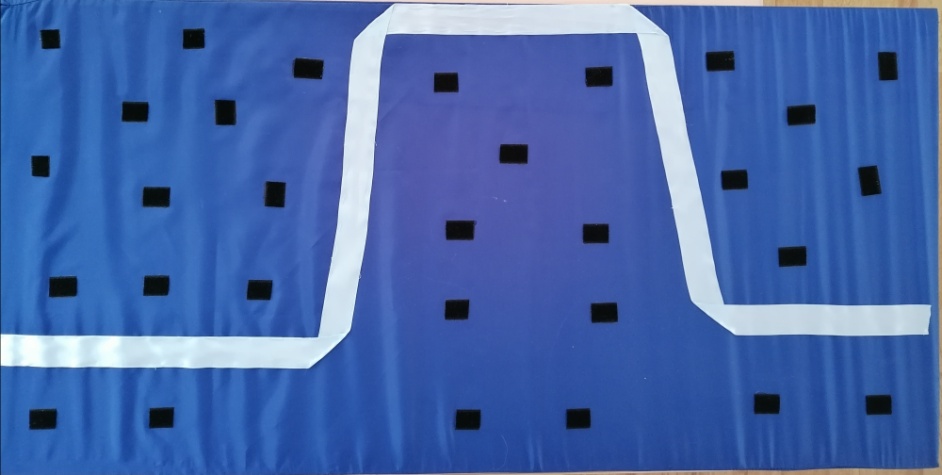 Наборы картин по тематике для анализа-сравнения и выстраивания временных рядов: раньше – сейчас (формат А4)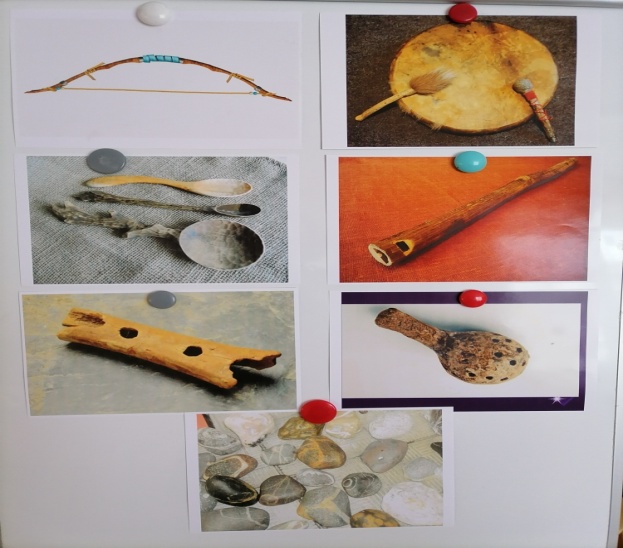 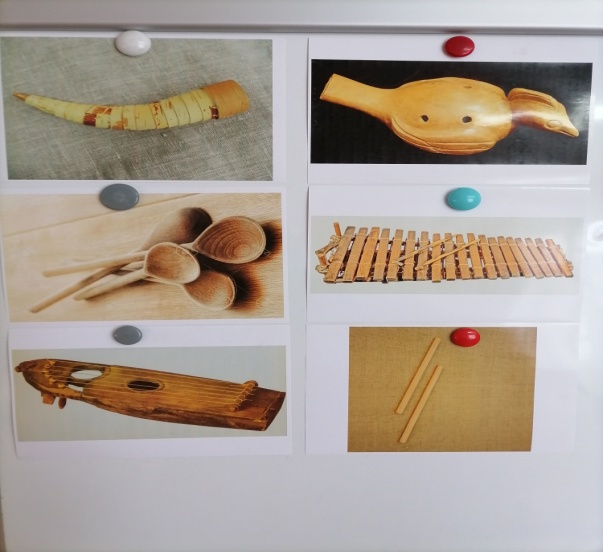 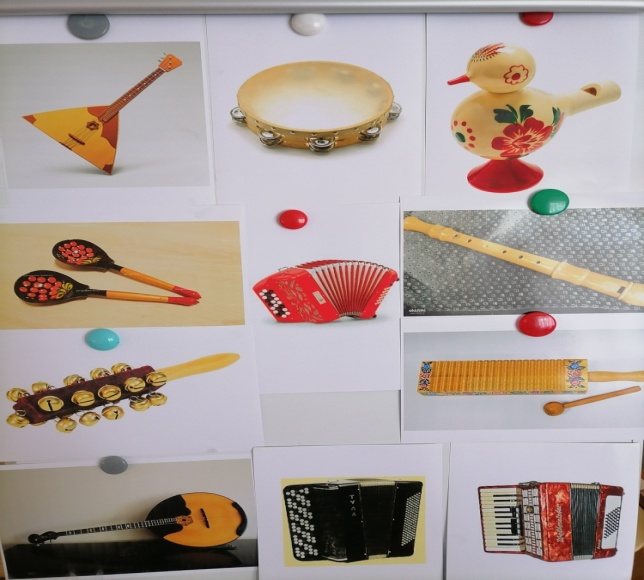 Мелкие карточки-метки на липучках для крепления на панно (размером 7 х 10 см)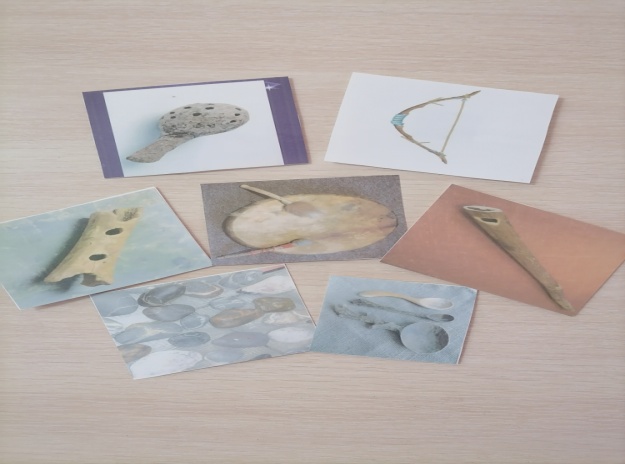 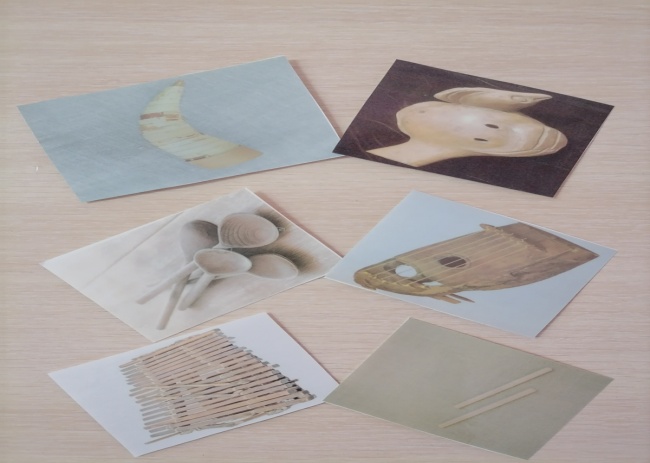 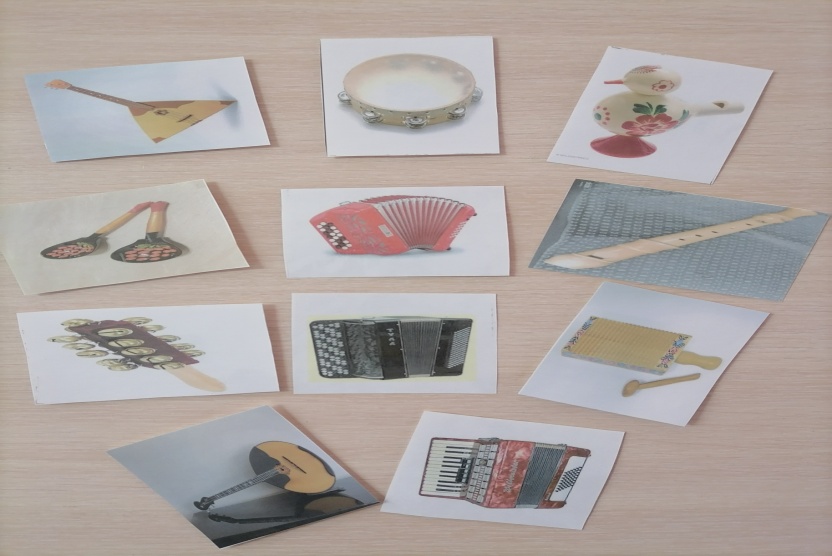 Картинки для обозначения остановок «древность» - «старина» - «современность» (размером А5)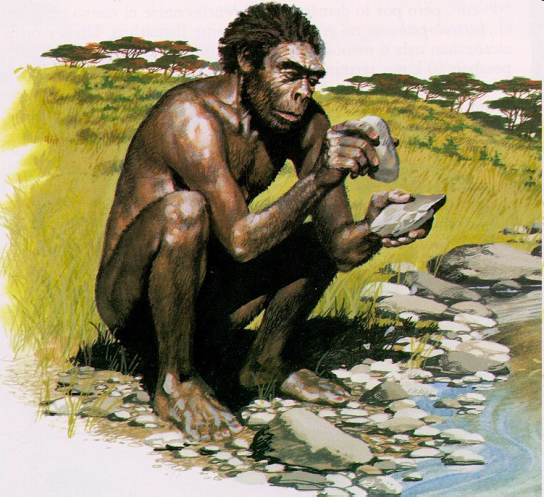 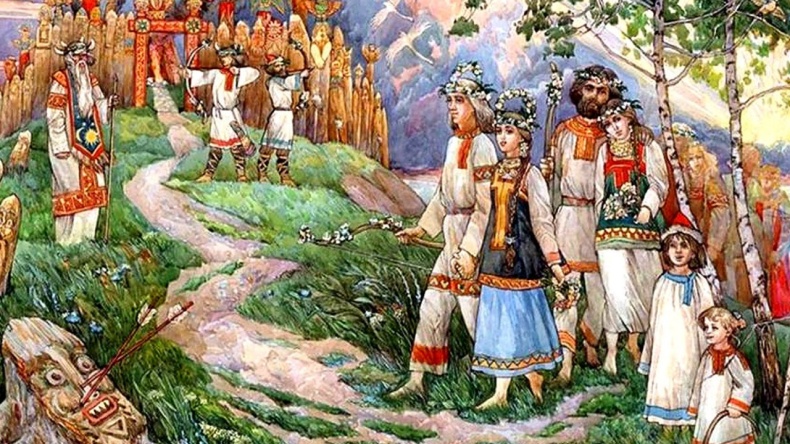 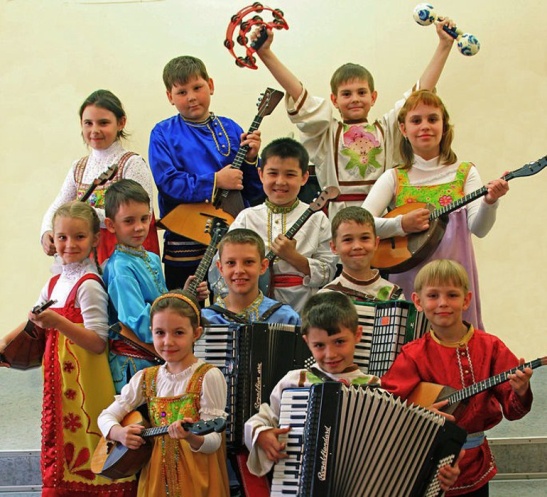 пособие «Музыкальные инструменты из прошлого в будущее»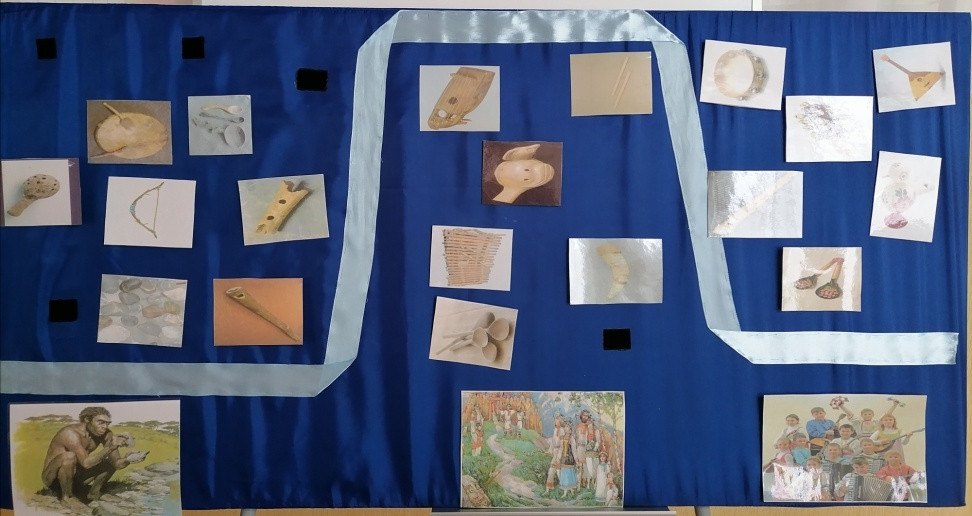 